SEMANA DEL 3 AL 8 DE SEPTIEMBRE   SEMANA 30 VALOR: ACOMPAÑAMIENTO PEDAGÓGICO AFECTIVOCRONOGRAMA DE COMISIONES DE EVALUACIÓN Y PROMOCIÓN DEL TERCER PERÍODO ACADÉMICO.   OBSERVACIONES:Septiembre 3 INTERCOLEGIARTE de 2:00 a 6:00p.m. AGRADECIMIENTOS al equipo de docentes y estudiantes colaboradores.Durante la semana se realizan pruebas de Orientación Vocacional a los estudiantes de los grados 9°s, actividad  coordinada con el CID "Centro de Innovación y Desarrollo del Municipio de Envigado" Acompaña William Pomares (Máster Teachers)Los días martes y jueves se desarrollan actividades en los Centros de Práctica.Esta semana se dedicará a actividades académicas normales de finalización del tercer período académico pero en especial se dedica a la realización de actividades de recuperación y sistematización de calificaciones.Desde el Programa Anticorrupción de la Personería y Contraloría Municipal invitamos a toda la comunidad educativa a cuidar las instalaciones oficiales que estamos ocupando para aportar al mejoramiento de los ambientes escolares , el cuidado de lo público y en especial aseguramos una SANA CONVIVENCIA…PEDRO ALONSO RIVERA BUSTAMANTERECTOR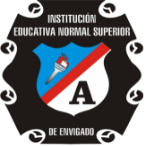 INSTITUCION EDUCATIVA ESCUELA NORMALSUPERIOR DE ENVIGADOCRONOGRAMA 2018FECHAACTIVIDADASISTENTESHORALUGARRESPONSABLESSEPTIEMBRE LUNES 3 Asesoría en Gestión de Calidad Gestión de comunidadCoordinadoras Margarita y Clara 10:00 a.m.RectoríaGyOSEPTIEMBRE LUNES 3 Reunión Docentes en periodo de prueba Docentes en periodo de prueba 10:30 a.m.Rectoría Secretaria de educaciónSEPTIEMBRE LUNES 3 INTERCOLEGIARTE Comunidad Educativa 2:30 p.m.Patio Central M.U.ASecretaria de Cultura SEPTIEMBRE LUNES 3 Acompañamiento grupos Aceleración, procesos básicos y 1-2  Orientadora Escolar Toda la jornada  Escuela Fdo. González y Marceliano Vélez Orientadora Escolar  SEPTIEMBRE MARTES4Práctica PedagógicaMaestros en FormaciónJornada escolarCentros de prácticaCruz Estella SalazNéstor R. Vélez SEPTIEMBRE MARTES4Diplomado de inclusión escolar  Orientadora escolar 4:00 p.m.JOMAR Orientadora Escolar SEPTIEMBRE MIÉRCOLES5Diplomado de Inclusión EscolarOrientadora Escolar4:00 a 7:00p.m.Biblioteca JOMARSecretaría de EducaciónSEPTIEMBRE MIÉRCOLES5Salida de Alumnos de Formación Complementaría a Sopetrán REDMENAAlumnos y Docentes P.F.C2:00 pmSalida del M.U.A 2:00 pm Coordinador y Docentes P.F.CSEPTIEMBRE MIÉRCOLES5Proyecto “Cuida tu ánimo” sensibilización 6° a 11°Comunidad Educativa 3:00 a 5:00 p.m.Auditorio Sicología Salida de Alumnos Programa de Formación Complementaría     SEPTIEMBRE MIÉRCOLES5Clausura proyecto SABER 11 Alumnos en representación del grado 11 y Docente acompañante 7:30 am Salón Monaguillos UdeA y Secretaria de Educación SEPTIEMBRE JUEVES  6Práctica PedagógicaMaestros en FormaciónJornada escolarCentros de prácticaCruz Estella SalazarNéstor R. VélezSEPTIEMBRE JUEVES  6Salida de Alumnos de Formación Complementaría a Sopetrán REDMENAAlumnos y Docentes P.F.C2:00 pmSalida del M.U.A 2:00 pm Coordinador y Docentes P.F.CSEPTIEMBRE JUEVES  6Comisiones de Evaluación y Promoción Integrantes convocadosVer anexo cronograma de comisiones Rectoría RectorSEPTIEMBRE JUEVES  6Encuentro de padresPadres de familia6:00p.m.Fernando GonzálezRectorSEPTIEMBRE JUEVES  6Comité de Apoyo Coordinadores11:30 am Rectoría Rector SEPTIEMBRE JUEVES  6Salida de Alumnos de Formación Complementaría a Sopetrán REDMENAAlumnos y Docentes P.F.C2:00 pmSalida del M.U.A 2:00 pm Coordinador y Docentes P.F.CSEPTIEMBRE JUEVES  6Inscripción Alumnos nuevos preescolar  año 2019Familias de Alumnos nuevos 20191:00 a 5 :00 pm Secretaría de la Institución Secretaría de la Institución SEPTIEMBRE SÁBADO 8Semillas de PazAlumnos inscritos.3:00p.mAtardecerRectorFECHAACTIVIDADASISTENTESHORALUGARRESPONSABLESSEPTIEMBRE3 al 7RecuperacionesEstudiantes de todos los gradosJornada escolarAulas claseMaestrosEstudiantesPadres de familiaSeptiembre9Cierre del sistema MASTER2000 para maestros de básica y mediaCierre del sistema MASTER2000 para maestros de básica y mediaCierre del sistema MASTER2000 para maestros de básica y mediaCierre del sistema MASTER2000 para maestros de básica y mediaCierre del sistema MASTER2000 para maestros de básica y mediaJueves 6 a miércoles  12 Comisiones Septiembre 6JuevesCon Acompañamiento de practicantesMaestros Grados 1°s Maestros Grados 2°s Maestros Grados 6°s1 a 3p.m.3:30 a 5:3012:30p.m.E.Fdo.Gonzá.E.Fdo.GonzálCoord.AcadémOrientadores de grupoRectorCoordinadora Ac. Jueves 6 a miércoles  12 Comisiones Septiembre 7ViernesCon Acompañamiento de practicantesMaestros Grados 4°s  Maestros Grados 3°s Maestros Grados 7°s10:30 a.m.1 a 3p.m12:30p.m.Liceo FRME.Fdo.GonzálCoord.AcadémOrientadores de grupoRectorCoordinadora Ac. Jueves 6 a miércoles  12 Comisiones Septiembre 10LunesMaestros Grados 5°sMaestros Grados 8°sMaestros Grados 9°s10:30 a.m.10:30 a.m.2:00p.m.Liceo FRMCoord.AcadémCoord.AcadémOrientadores de grupoRectorCoordinadora Ac. Jueves 6 a miércoles  12 Comisiones Septiembre 11MartesAceleración A. Maestros Grados 10°s10:30 a.m.10:30 a.m.E.Fdo.GonzálCoord.AcadémOrientadores de grupoRectorCoordinadora Ac. Jueves 6 a miércoles  12 Comisiones Septiembre 12MiércolesMaestros Grados 11°sPreescolares10:30 a.m.1:00 a 3:00Coord.AcadémEs.MarcelianoOrientadores de grupoRectorCoordinadora Ac. ENTREGA DE INFORME DEL TERCER PERÍODO ACADÉMICO TIPO ENTREVISTAENTREGA DE INFORME DEL TERCER PERÍODO ACADÉMICO TIPO ENTREVISTAENTREGA DE INFORME DEL TERCER PERÍODO ACADÉMICO TIPO ENTREVISTAENTREGA DE INFORME DEL TERCER PERÍODO ACADÉMICO TIPO ENTREVISTAENTREGA DE INFORME DEL TERCER PERÍODO ACADÉMICO TIPO ENTREVISTAENTREGA DE INFORME DEL TERCER PERÍODO ACADÉMICO TIPO ENTREVISTASeptiembre10 al 21Evaluaciones Parciales del PFCMaestros en FormaciónDe todos los semestresJornadaacadémicaAulas claseMaestros Formadores